Constructor has same name as the class and looks like this in a java code.public class MyClass{   //This is the constructor   MyClass(){   }   ..}Note that the constructor name matches with the class name and it doesn’t have a return type.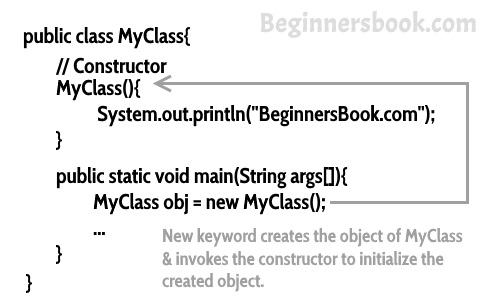 Types of ConstructorsThere are three types of constructors: Default, No-arg constructor and Parameterized.
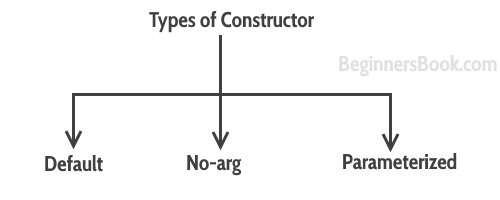 Default constructorIf you do not implement any constructor in your class, Java compiler inserts a default constructor into your code on your behalf. This constructor is known as default constructor. You would not find it in your source code(the java file) as it would be inserted into the code during compilation and exists in .class file. This process is shown in the diagram below:
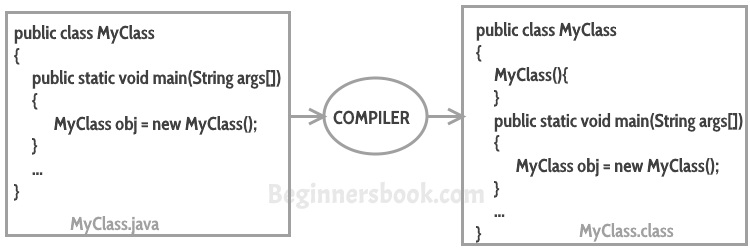 If you implement any constructor then you no longer receive a default constructor from Java compiler.Parameterized constructor:Constructor OverloadingConstructor overloading is a concept of having more than one constructor with different parameters list, in such a way so that each constructor performs a different task.
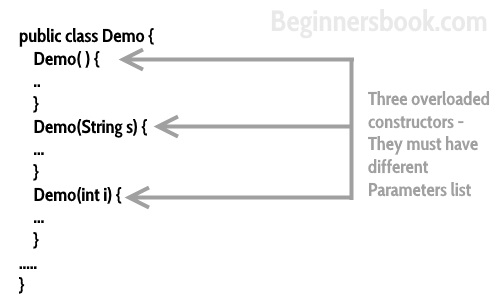 Method overloadingMethod Overloading is a feature that allows a class to have more than one method having the same name, if their argument lists are different.Three ways to overload a method:Number of parametersEg: add(int,int)       add(int, int, int)Data type of parametersEg : add(int,int)        add(int,float)Sequence of data type of parameters:Eg : add(int , float)        add(flaot,int)invalid case of method overloadingreturn type is not considered as method overloading. For example:int add(int,int)float add(int,int)will throw error:overloading – different number of parameters in argument listOutputfew Valid/invalid cases of method overloadingCase 1:int mymethod(int a, int b, float c)int mymethod(int var1, int var2, float var3)Result: Compile time error. Argument lists are exactly same. Both methods are having same number, data types and same sequence of data types.Case 2:int mymethod(int a, int b)int mymethod(float var1, float var2)Result: Perfectly fine. Valid case of overloading. Here data types of arguments are different.Case 3:int mymethod(int a, int b)int mymethod(int num)Result: Perfectly fine. Valid case of overloading. Here number of arguments are different.Case 4:float mymethod(int a, float b)float mymethod(float var1, int var2)Result: Perfectly fine. Valid case of overloading. Sequence of the data types of parameters are different, first method is having (int, float) and second is having (float, int).Case 5:int mymethod(int a, int b)float mymethod(int var1, int var2)Result: Compile time error. Argument lists are exactly same. Even though return type of methods are different, it is not a valid case. Since return type of method doesn’t matter while overloading a method.Static keyword useStatic Class, Block, Methods and VariablesJava Static VariablesA static variable is common to all the instances (or objects) of the class because it is a class level variable. In other words you can say that only a single copy of static variable is created and shared among all the instances of the class. Memory allocation for such variables only happens once when the class is loaded in the memory.
Few Important Points:Static variables are also known as Class Variables.Unlike non-static variables, such variables can be accessed directly in static and non-static methods.Static keyword can be used with class, variable, method and block. Static members can be accessed without object. Static members are common for all the instances(objects) of the class but non-static members are separate for each instance of class.Example:Static BlockStatic block is used for initializing the static variables.This block gets executed when the class is loaded in the memory. A class can have multiple Static blocks, which will execute in the same sequence in which they have been written into the program.Multiple static blocksLets see how multiple static blocks work in Java. They execute in the given order which means the first static block executes before second static block. That’s the reason, values initialized by first block are overwritten by second block.OutputStatic variables can be accessed directly in Static methodHere we have a static method disp() and two static variables var1 and var2. Both the variables are accessed directly in the static method.class JavaExample3{  static int var1;  static String var2;  //This is a Static Method  static void disp(){      System.out.println("Var1 is: "+var1);      System.out.println("Var2 is: "+var2);  }  public static void main(String args[])   {      disp();  }}Output:Var1 is: 0Var2 is: nullStatic variables are shared among all the instances of classIn this example, String variable is non-static and integer variable is Static. As you can see in the output that the non-static variable is different for both the objects but the static variable is shared among them, thats the reason the changes made to the static variable by object ob2 reflects in both the objects.class JavaExample{   //Static integer variable   static int var1=77;    //non-static string variable   String var2;   public static void main(String args[])   {	JavaExample ob1 = new JavaExample();	JavaExample ob2 = new JavaExample();	ob1.var1=88;	ob1.var2="I'm Object1";        ob2.var1=99;	ob2.var2="I'm Object2";	System.out.println("ob1 integer:"+ob1.var1);	System.out.println("ob1 String:"+ob1.var2);	System.out.println("ob2 integer:"+ob2.var1);	System.out.println("ob2 STring:"+ob2.var2);   }}Output:ob1 integer:99ob1 String:I'm Object1ob2 integer:99ob2 STring:I'm Object2Static method accessed directly in static and non-static methodclass JavaExample{  static int i = 100;  static String s = "Beginnersbook";  //Static method  static void display()  {     System.out.println("i:"+i);     System.out.println("i:"+s);  }  //non-static method  void funcn()  {      //Static method called in non-static method      display();  }  //static method  public static void main(String args[])  {	  JavaExample obj = new JavaExample();	  //You need to have object to call this non-static method	  obj.funcn();      //Static method called in another static method      display();   }}Output:i:100i:Beginnersbooki:100i:BeginnersbookOutputOutside of the class in which they are defined, static methods and variables can be used independently of any object. It can be done by specifying the name of the class followed by the dot operator and the static method.EgClassname.method()Outputclass hello1{String name;  hello1()  //constructor  {  	this.name="good morning";  }	}public class hello {public static void main(String args[]){	hello1 obj=new hello1();	System.out.println(obj.name);}}class emp{	int empid;	String empname;	emp(int id,String name)	{		this.empid=id;		this.empname=name;	}	void display()		{		System.out.println("employee id is : "+empid);		System.out.println("employee name is : "+empname);		}}public class employee {   public static void main(String args[])   {   	emp obj1=new emp(100,"sharmila");   	obj1.display();   }}class overloaddemo{	void add(int a)	{		a=a+a;		System.out.println("the added value is "+a);	}	void add(int a,int b)   //change in data type & different number of parameter	{		int c;		c=a+b;		System.out.println("the added value is "+c);	}	void add(int a,double b) //change in data type	{ 		double c;		c=a+b;		System.out.println("the added value is "+c);	}	void add(int a,float b)  //change in data type	{		float c;		c=a+b;		System.out.println("the added value is "+c);	}	void add(double a,int b) //change in sequence	{		double c;		c=a+b;		System.out.println("the added value is "+c);	}}public class overloadeg1 {   public static void main(String args[]){	overloaddemo obj1=new overloaddemo();	obj1.add(5);	obj1.add(10,20);	obj1.add(50,3.5);	obj1.add(90,9.5f);             obj1.add(100.5,5);}}the added value is 10the added value is 30the added value is 53.5the added value is 99.5the added value is 105.5Process completed.class simplestatic{	static void disp()	{		System.out.println("welcome");	}    public static void main(String args[])    {    	disp();    }}class staticblockeg1{	static int num;	static String mystr;	static 	{		num=97;		mystr="static keyword in java";	}public static void main(String args[]){	System.out.println("value of static num is :"+num);	System.out.println("value of static mystr is :"+mystr);}}public class multiplestaticblock {    static int num;	static String mystr;	//first static block	static 	{		System.out.println("first static block");		num=97;		mystr="block1";	}	//second static block	static 	{		System.out.println("second static block");		num=87;		mystr="block2";	}public static void main(String args[]){	System.out.println("value of static num is :"+num);	System.out.println("value of static mystr is :"+mystr);}}first static blocksecond static blockvalue of static num is :87value of static mystr is :block2Process completed.public class staticeg2 {   static int a=3;   static int b;   static void method(int x)   {   	System.out.println("x= "+x);   	System.out.println("a= "+a);   	System.out.println("b= "+b);   }   static    {   	System.out.println("static block initialized");   	b=a*4;   }   public static void main(String args[])   {   	method(43);   }}static block initializedx= 43a= 3b= 12Process completed.class static_eg3{	 static int x=5;	static void disp()	{		System.out.println("welcome");		System.out.println("the value of x is "+x);	}}class staticeg3{    public static void main(String args[])    {    	static_eg3.disp();    }}welcomethe value of x is 5